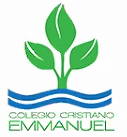      Guía de trabajo     LOS CAMBIO DE ESTADO (FASE) DE LA MATERIAEstimado(a) Alumno(a): Junto con desear que te encuentres muy bien, te entrego las instrucciones de esta guía de trabajo.Instrucciones:1. Lee cada pregunta.2. Completa estos ejercicios en tu libro Aptus o cuaderno.3. No imprimas esta guía, solamente usa tu cuaderno para responder las preguntas.						BendicionesProf. Ximena Rodríguez U.-----------------------------------------------------------------------------------------------------------Guía de trabajo  LOS CAMBIOS DE ESTADO (FASE) DE LA MATERIAObjetivo de guía:Demostrar los cambios de estado (fase) de la materia  a través de experiencias cotidianas  y en el  laboratorio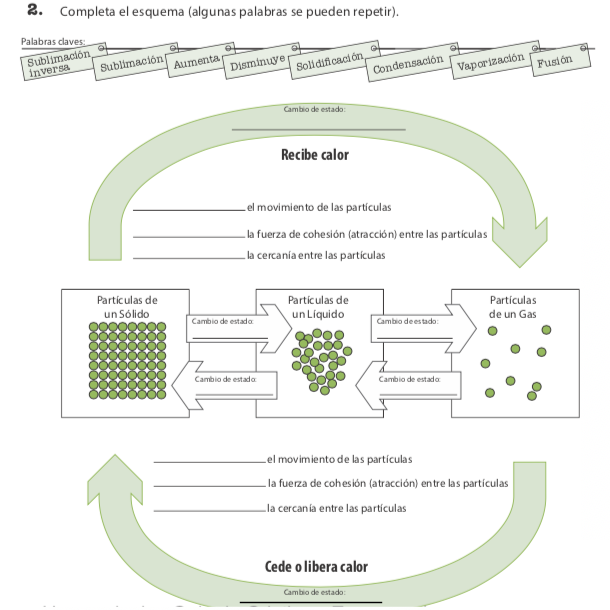 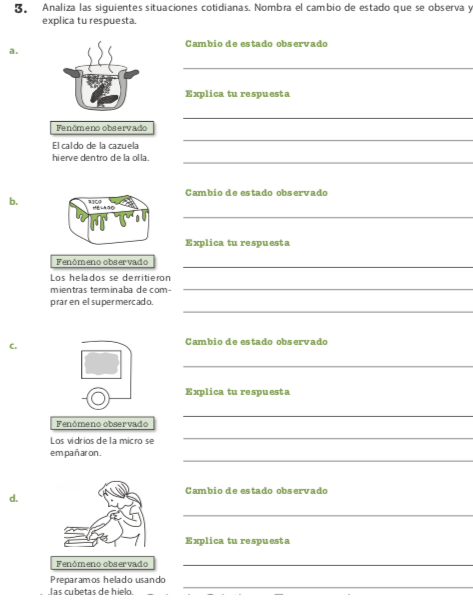 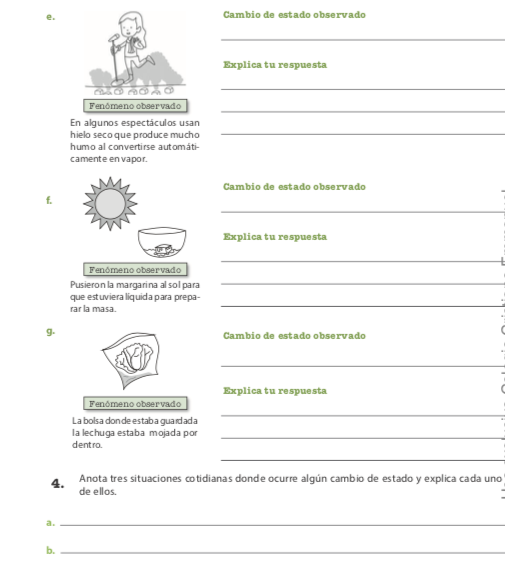 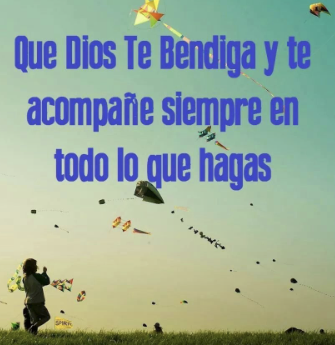 